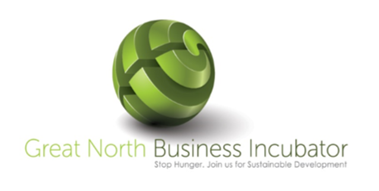 Course Title: Management DevelopmentCourse Overview Middle management is a critical component of any business and as such it deserves a very specific focus. In belt tightening times middle managers are also often squeezed with increasing responsibility from the top and less support coming up from below. Therefore, middle managers have to rapidly acquire a new set of competencies. The Programme for Management Development (PMD) at the GNBI is designed to develop a well-rounded, consummate manager who can solve complex problems sustainably, creatively, and innovatively.The programme is constantly assessed for relevance and rigour, and changes are made to ensure that the course reflects the best of what the GNBI has to offer. In this newly revived programme, delegates will leave with a renewed sense of self- confidence knowing that they have the power to create the future rather than waiting for the future to happen.The programme blends theory and practice in an easy-paced way; more down time has been introduced to give participants more time to assimilate what they are discovering. The goal is to deliver actionable knowledge. Also, by far, the bulk of learning on the programme comes from the group learning from each other. For this reason, the more diverse the class the greater the learning. Participants also take away with them a commitment to work on a real organisational challenge in their own workplace, ensuring a return on investment.Interested candidates are invited to register to attend this programme in two weeks in Pretoria Town.
Is this course for me?The Programme for Management Development elevates the skills and maximizes the potential of middle and senior managers who are preparing to move to the next level of leadership. 
Key take-outsThe course has been designed to equip managers with the competencies that align to five critical focus areas: Managing Self (Reflection)Managing Organisation (Analytical Skills)Managing Context (Beyond Global)Managing Relationships (Collaboration)Managing Change (Action)Programme benefits include:A combination of experiential and interactive learningNetworking and debating with delegates from different industries and functional areas, as well as from locations across sub-Saharan AfricaBeing taught by top-rated GNBI pool of experts and engaging with highly experienced consummate course convenersGaining practical on-the-ground experience with a post-programme assignment which ensures that learning is implemented back in the workplace.
Course informationThis programme runs three times a year in Pretoria Town on the GNBI Head Offices IN Centurion. Delegates will be awarded a certificate of attendance from the GNBI on successful completion of the programme.Course DatesFirst Workshop Course Date28 January 2019- 7 January 2019Second Workshop Course Date18 February – 28 February 2019Third Workshop date13 May 2019- 23 May 2019Price Per Person $ 3 250-00 Excluding 15% Vat this include Airport pick and drop, Lunch, pick and drop from lodge to training venueTotal with 15% VAT is $ 3 737.50Accommodation $720 per person for 12 days (This include bed and Breakfast and Dinner) Vat Included.